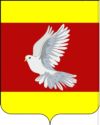 АДМИНИСТРАЦИЯ ГУЛЬКЕВИЧСКОГО ГОРОДСКОГО ПОСЕЛЕНИЯГУЛЬКЕВИЧСКОГО РАЙОНАПОСТАНОВЛЕНИЕот 16.12.2020                                                               № 554город ГулькевичиОб утверждении Положения об утверждении уставов казачьих обществ на территорииГулькевичского городского поселения Гулькевичского района В соответствии с пунктами 3.6-2 и 3.6-3 Указа Президента Российской Федерации от 15 июня 1992 года № 632 «О мерах по реализации Закона Российской Федерации «О реабилитации репрессированных народов» в отношении казачества», руководствуясь Приказом Федерального агентства по делам национальностей от 6 апреля 2020 года № 45 «Об утверждении Типового положения о согласовании и утверждении уставов казачьих обществ», письмом заместителя руководителя департамента по делам казачества, военным вопросам и работе с допризывной молодежью Краснодарского края от               1 октября 2020 года № 55-01-14-3150/20 «О реализации пунктов 3.6-2 и 3.6-3 Указа Президента Российской Федерации от 15 июня 1992 года № 632», руководствуясь уставом Гулькевичского городского поселения Гулькевичского района, п о с т а н о в л я ю:1. Утвердить Положение об утверждении уставов казачьих обществ на территории Гулькевичского городского поселения Гулькевичского района (прилагается).2. Обнародовать настоящее постановление в специально установленных местах для обнародования муниципальных правовых актов Гулькевичского городского поселения Гулькевичского  района, определенных постановлением администрации Гулькевичского городского поселения Гулькевичского  района от 28 июня 2010 года № 347 «Об утверждении специально установленных мест для обнародования муниципальных правовых актов Гулькевичского городского поселения Гулькевичского района», и разместить на официальном сайте администрации Гулькевичского городского поселения Гулькевичского  района в сети «Интернет».3. Контроль за выполнением настоящего постановления возложить на заместителя главы Гулькевичского городского поселения Гулькевичского района, начальника организационно-кадрового управления К.В. Дегинау.4. Постановление вступает в силу после его официального обнародования.Глава Гулькевичского городского поселенияГулькевичского района                                                                         А.А. ГорошкоПОЛОЖЕНИЕоб утверждении уставов казачьих обществ на территории Гулькевичского городского поселения Гулькевичский район1. Положение об утверждении уставов казачьих обществ  на территории Гулькевичского городского поселения Гулькевичский район (далее – Положение) определяет перечень основных документов, необходимых для утверждения уставов казачьих обществ создаваемых (действующих) на территории Гулькевичского городского поселения Гулькевичского района, указанных в пунктах 3.2 – 3.5 Указа Президента Российской Федерации от                    15 июня 1992 года № 632 «О мерах по реализации Закона Российской Федерации «О реабилитации репрессированных народов» в отношении казачества», предельные сроки и общий порядок их представления и рассмотрения, общий порядок принятия решений об утверждении этих уставов.2. Утверждение уставов казачьих обществ, создаваемых (действующих) на территории Гулькевичского городского поселения Гулькевичского района осуществляется главой Гулькевичского городского поселения Гулькевичского района в соответствии с настоящим Положением.3. Ответственным за рассмотрение представлений и документов, представленных для утверждения уставов казачьих обществ, создаваемых (действующих) на территории Гулькевичского городского поселения Гулькевичского района, а также подготовку принятых по ним решений является структурное подразделение администрации Гулькевичского городского поселения Гулькевичского района – организационно-кадровое управление.4. Прием представлений и документов, указанных в пункте 13 настоящего Положения, осуществляется организационно-кадровым управлением администрации Гулькевичского городского поселения Гулькевичского района в рабочее время, кроме выходных и праздничных дней. Администрация Гулькевичского городского поселения Гулькевичского района  расположена по адресу: 352190, Краснодарский край, Гулькевичский район, г. Гулькевичи,                 ул. Малиновского, д. 36. Режим работы: понедельник – четверг с 08.00 часов до 12.00 часов и с 12.50 часов до 17.00 часов, пятница с 08.00 часов до 12.00 часов и с 12.40 часов до 16.00 часов, суббота, воскресенье – выходные дни.5. Консультации по вопросам предоставления информации о принятии и рассмотрении представлений об утверждении уставов казачьих обществ, указанного в пункте 13 настоящего Положения, осуществляется специалистом организационно-кадрового управления администрации Гулькевичского городского поселения Гулькевичского района (далее – специалист управления), ответственным за рассмотрение таких представлений, в кабинете № 6, в рабочее время, кроме выходных и праздничных дней. Режим работы: понедельник – четверг с 08.00 часов до 12.00 часов и с 12.50 часов до 17.00 часов, пятница с 08.00 часов до 12.00 часов и с 12.40 часов до 16.00 часов, суббота, воскресенье – выходные дни.6. Настоящее Положение размещено на официальном сайте Гулькевичского городского поселения Гулькевичского района в информационно-телекоммуникационной  сети «Интернет».7. Специалист управления осуществляет информирование заявителей по следующим вопросам:о месте нахождения и графике работы администрации Гулькевичского городского поселения Гулькевичского района;о порядке и условиях утверждения создаваемых (действующих) уставов казачьих обществ;о результатах рассмотрения представлений об утверждении создаваемых (действующих) уставов казачьих обществ.Информация по указанным вопросам предоставляется в устной форме (с использованием средств телефонной связи или в случае личного обращения заявителя).8. Устав городского  казачьего общества, создаваемого (действующего) на территории Гулькевичского городского поселения Гулькевичского района, предоставляется на утверждение главе Гулькевичского городского поселения Гулькевичского района после согласования с атаманом Гулькевичского районного  казачьего общества Кубанского войскового казачьего общества (далее- атаман Гулькевичского районного казачьего общества).9. Устав городского казачьего общества, создаваемого (действующего) на территориях двух и более городских и сельских поселениях, согласовываются с главами соответствующих городских и сельских поселений, а также с атаманом Гулькевичского районного  казачьего общества.10. Уставы хуторских, станичных, городских казачьих обществ, создаваемых (действующих) на территориях двух и более городских или сельских поселений, входящих в состав муниципального образования Гулькевичский район, утверждаются главой муниципального образования Гулькевичский район.11. Устав городского казачьего общества, создаваемого (действующего) на территории Гулькевичского городского поселения Гулькевичского района, утверждается главой Гулькевичского городского поселения Гулькевичского района.12. Утверждение уставов казачьих обществ осуществляется после их согласования должностными лицами, названными в пунктах 8 и 9 настоящего Положения.13. Для утверждения устава действующего казачьего общества атаман этого казачьего общества в течение 5 календарных дней со дня получения согласованного устава казачьего общества направляет главе Гулькевичского городского поселения Гулькевичского района представление об утверждении устава казачьего общества. К представлению прилагаются:а) копии документов, подтверждающих соблюдение требований к порядку созыва и проведения заседания высшего органа управления казачьего общества, установленных главами 4 и 9.1 Гражданского кодекса Российской Федерации и иными федеральными законами в сфере деятельности некоммерческих организаций, а также уставом казачьего общества;б) копия протокола заседания высшего органа управления казачьего общества, содержащего решение об утверждении устава этого казачьего общества;в) копии писем о согласовании устава казачьего общества должностными лицами, названными в пунктах 8 и 9 настоящего Положения;г) устав казачьего общества на бумажном носителе и в электронном виде.14. Указанные в пункте 13 настоящего Положения копии документов должны быть заверены подписью атаманом Гулькевичского районного  казачьего общества либо уполномоченного лица. Документы (их копии), за исключением документов в электронном виде, содержащие более одного листа, должны быть прошиты, пронумерованы и заверены подписью атамана Гулькевичского районного казачьего общества либо уполномоченного лица на обороте последнего листа на месте прошивки.15. Рассмотрение представленных для утверждения устава казачьего общества документов и принятие по ним решения производится главой Гулькевичского городского поселения Гулькевичского района в течение 30 календарных дней со дня поступления указанных документов.16. По истечении срока, указанного в пункте 15 настоящего Положения, принимается решение об утверждении либо об отказе в утверждении устава казачьего общества. О принятом решении глава Гулькевичского городского поселения Гулькевичского района уведомляет атамана Гулькевичского районного  казачьего общества либо уполномоченное лицо в письменной форме.17. В случае принятия решения об отказе в утверждении устава казачьего общества в уведомлении указываются основания, послужившие причиной для принятия указанного решения.18. Утверждение устава казачьего общества оформляется постановлением администрации Гулькевичского городского поселения Гулькевичского района (далее – постановление). Копия постановления направляется атаману Гулькевичского районного  казачьего общества либо уполномоченному лицу одновременно с уведомлением, указанным в пункте 16 настоящего Положения.19. На титульном листе утверждаемого устава казачьего общества рекомендуется указывать:слово УСТАВ (прописными буквами) и полное наименование казачьего общества;год принятия учредительным собранием (кругом, сбором) решения об учреждении казачьего общества – для создаваемого казачьего общества, либо год  принятия  высшим  органом  управления   казачьего   общества  решения  об                                                                                                                                                                                                                                                          утверждении устава этого казачьего общества в утверждаемой редакции - для действующего казачьего общества (печатается выше границы нижнего поля страницы и выравнивается по центру);гриф утверждения, состоящий из слова УТВЕРЖДЕН (без кавычек и прописными буквами) и реквизитов правового акта, которым утверждается устав казачьего общества (располагается в правом верхнем углу титульного листа устава казачьего общества);гриф согласования, состоящий из слова СОГЛАСОВАН (без кавычек и прописными буквами), наименования должности, инициалов и фамилии лица, согласовавшего устав казачьего общества, реквизитов письма о согласовании устава казачьего общества (располагается в правом верхнем углу титульного листа устава казачьего общества под грифом утверждения; в случае согласования устава несколькими должностными лицами, названными в пунктах 8 и 9 настоящего Положения, грифы согласования располагаются вертикально под грифом утверждения с учетом очередности согласования, при большом количестве – на отдельном листе согласования).Рекомендуемый образец титульного листа устава казачьего общества приведен в приложении к настоящему Положению.20. Основаниями для отказа в утверждении устава действующего казачьего общества являются:а) несоблюдение требований к порядку созыва и проведения заседания высшего органа управления казачьего общества, установленных Гражданским кодексом Российской Федерации и иными федеральными законами в сфере деятельности некоммерческих организаций, а также уставом казачьего общества;б) непредставление или представление неполного комплекта документов, предусмотренном пункте 13 настоящего Положения, несоблюдение требований к их оформлению, порядку и сроку представления;в) наличие в представленных документах недостоверных или неполных сведений.21. Отказ в утверждении устава казачьего общества не является препятствием для повторного направления главе Гулькевичского городского поселения Гулькевичского района представления об утверждении устава казачьего общества и документов, предусмотренном пункте 13 настоящего Положения, при условии устранения оснований, послуживших причиной для принятия указанного решения.Повторное представление об утверждении устава казачьего общества и документов, предусмотренном пунктом  13 настоящего Положения, и принятие по этому представлению решения осуществляются в порядке, предусмотренном пунктом 13 настоящего Положения.Предельное количество повторных направлений представления об утверждении устава   казачьего   общества   и    документов,  предусмотренное  пунктом 13 настоящего Положения, не ограничено.Заместитель главыГулькевичского городского поселенияГулькевичского района, начальник организационно-кадрового управления                                               К.В. ДегинауРекомендуемый образецтитульного листа устава казачьего обществаУСТАВ________________________________________________________________________________(полное наименование казачьего общества)20____годЗаместитель главыГулькевичского городского поселенияГулькевичского района, начальник организационно-кадрового управления                                               К.В. ДегинауПРИЛОЖЕНИЕУТВЕРЖДЕНОпостановлением администрации Гулькевичского городского поселения Гулькевичский районот ____________ № _______Приложениек Положению о согласовании и утверждении уставов казачьих обществ на территории Гулькевичского городского поселения Гулькевичский районУТВЕРЖДЕНпостановлением администрации Гулькевичского городского поселения Гулькевичского района от ____________№___________СОГЛАСОВАН_______________________________________(наименование должности)_______________________________________(ФИО)письмо от _______________№ ____________СОГЛАСОВАН_______________________________________(наименование должности)_______________________________________(ФИО)письмо от _______________№ ____________